     KАРАР                                                                                   РЕШЕНИЕ«О бюджете сельского поселения Кожай-Семеновский сельсовет  муниципального района Миякинский район Республики Башкортостан      на 2016 год и на плановый период 2017 и 2018 годов»Совет сельского поселения  Кожай-Семеновский сельсовет	муниципального района Миякинский район Республики Башкортостан                                                                   РЕШИЛ:1.Утвердить основные характеристики бюджета сельского поселения Кожай-Семеновский сельсовет муниципального района Миякинский район Республики Башкортостан (далее бюджет сельского поселения) на 2016 год:прогнозируемый общий объем доходов бюджета сельского поселения в сумме 2051,3 тыс. рублей;        общий объем расходов бюджета сельского поселения в сумме 2051,3 тыс. рублей;         прогнозируемый дефицит (профицит) бюджета сельского поселения 0 рублей.       2. Утвердить основные характеристики бюджета сельского поселения Кожай-Семеновский сельсовет муниципального района Миякинский район Республики Башкортостан  на плановый период 2017 и 2018 годов: прогнозируемый общий объем доходов бюджета сельского поселения на 2017 год в сумме 1929,3 тыс. рублей и на 2018 год в сумме 1929,3 тыс. рублей; общий объем расходов бюджета сельского поселения на 2017 год в сумме  1929,3 тыс. рублей, в том числе условно утвержденные расходы в сумме 35,7 тыс. рублей, и на 2018 год в сумме 1929,3  тыс. рублей, в том числе условно утвержденные расходы в сумме 71,5 тыс. рублей; дефицит (профицит) бюджета сельского поселения на 2017 год 0 рублей и на 2018 год 0 рублей.       3. Утвердить перечень главных администраторов доходов бюджета сельского поселения согласно приложению № 1 к настоящему Решению.4.Утвердить перечень главных администраторов источников финансирования дефицита бюджета сельского поселения согласно  приложению № 2 к настоящему Решению.5. Установить поступления доходов в бюджет сельского поселения: на 2016 год согласно приложению № 3 к настоящему Решению; на плановый период 2017-2018 год  согласно приложению № 3.1 к настоящему Решению.        6. Установить, что средства, поступающие на лицевые счета бюджетных учреждений, финансируемых из бюджета сельского поселения в погашение дебиторской задолженности прошлых лет, подлежат обязательному перечислению в полном объеме в доходы местного бюджета.       7. Установить объем межбюджетных трансфертов, получаемых из бюджета муниципального района  на 2016 год в сумме 1282,3 тыс. рублей, в том числе:       дотация на выравнивание бюджетной обеспеченности 660,3 тыс. рублей;       субвенция на осуществление первичного воинского учета на территориях, где отсутствуют военные комиссариаты в сумме 122,0 тыс. рублей.       иные межбюджетные трансферты на благоустройство населенных пунктов   - 500 тыс. рублей. На плановый период 2017 год объем межбюджетных трансфертов, получаемых из бюджета муниципального района  в сумме 1160,3 тыс. рублей, в том числе:       дотация на выравнивание бюджетной обеспеченности 660,3 тыс. рублей;     иные межбюджетные трансферты на благоустройство населенных пунктов    - 500 тыс. рублейНа плановый период 2018 год в сумме 1158,0 тыс. рублей, в том числе:        дотация на выравнивание бюджетной обеспеченности 658,0 тыс. рублей;        иные межбюджетные трансферты на благоустройство населенных пунктов   - 500 тыс. рублей8. Утвердить в пределах общего объема расходов бюджета сельского поселения, установленного пунктом 1 настоящего Решения, распределение бюджетных ассигнований сельского поселения: по разделам, подразделам, целевым статьям (программам сельского поселения и  непрограммным направлениям деятельности) группам видов расходов классификации расходов бюджета: на 2016 год  согласно приложению № 4 к настоящему Решению; на плановый период 2017 год и  2018годов согласно приложению № 4.1 к настоящему Решению. по целевым статьям (программам сельского поселения и непрограммным направлениям деятельности), группам видов расходов классификации расходов бюджета; на 2016 год согласно приложению № 5 к настоящему Решению; на плановый период 2017 год и 2018 годов согласно приложению №5.1 к настоящему Решению.  9.Утвердить ведомственную структуру расходов бюджета сельского поселения: на 2016 год согласно приложению № 6 настоящему Решению; на плановый период 2017 год и 2018 годов согласно приложению 6.1 к настоящему Решению.10. Установить,  что решения  и  иные  нормативные  правовые  акты сельского поселения, предусматривающие принятие новых видов расходных обязательств или увеличение бюджетных ассигнований на исполнение существующих видов расходных обязательств сверх утвержденных в бюджете на 2016 год и на плановый период 2017 год и 2018 годов,  а также сокращающие его доходную базу, подлежат исполнению в 2016 году при изыскании дополнительных источников доходов бюджета сельского поселения и (или) сокращении расходов по конкретным  статьям расходов бюджета сельского поселения, при условии внесения соответствующих изменений в настоящее Решение.        Проекты решений и иных нормативных правовых актов сельского поселения, требующие введения новых расходных обязательств сверх  утвержденных в бюджете, либо сокращающие его доходную базу, подлежат исполнению в 2016 году  и на плановый период 2017 и 2018 годов, либо при изыскании дополнительных источников доходов бюджета сельского поселения и (или) сокращении бюджетных ассигнований по конкретным статьям расходов бюджета, при условии внесения соответствующих изменений в настоящее Решение.        Администрация сельского поселения Кожай-Семеновский сельсовет муниципального района Миякинский район Республики Башкортостан не вправе принимать в 2016-2018 годах решения, приводящие к увеличению численности муниципальных служащих сельского поселения.11. Установить, что средства, поступающие во временное распоряжение получателей средств бюджета  сельского поселения Кожай-Семеновский сельсовет муниципального района Миякинский район Республики Башкортостан, учитываются на счете, открытом  Администрации сельского поселения Кожай-Семеновский сельсовет муниципального района Миякинский район Республики Башкортостан в кредитной организации с учетом положений бюджетного законодательства, Российской Федерации и Республики Башкортостан с отражением указанных операций на лицевых счетах открытых получателям средств бюджета сельского поселения в финансовом органе муниципального образования в порядке установленном решениями органа местного самоуправления.12. Установить, что заключение и оплата муниципальных контрактов (договоров) получателями бюджетных средств, исполнение которых осуществляется за счет средств бюджета сельского поселения, производятся в пределах доведенных им по кодам бюджетной классификации расходов бюджетов лимитов бюджетных обязательств и с учетом принятых и неисполненных обязательств.Принятые получателями бюджетных средств обязательства, вытекающие из муниципальных контрактов (договоров), исполнение которых осуществляется за счет средств бюджета сельского поселения, сверх доведенных им лимитов бюджетных обязательств, не подлежат оплате за счет средств бюджета сельского поселения на 2016 год и плановый период 2017-2018 годов.Установить, что получатель средств бюджета сельского поселения при заключении муниципальных контрактов (договоров) на поставку товаров (работ, услуг) вправе предусматривать авансовые платежи: в размере 100 процентов суммы муниципального контракта (договора) – по муниципальным контрактам (договорам) о предоставлении услуг связи, о приобретении печатных изданий, об обучении на курсах повышения квалификации, о приобретении горюче-смазочных материалов, авиа- и железнодорожных билетов, путевок на санаторно-курортное лечение, по контрактам (договорам) обязательного страхования гражданской ответственности владельцев транспортных средств, а также по контрактам (договорам) о приобретении технически сложного и учебного оборудования, производимого ограниченным числом поставщиков (производителей) по заключению соответствующего получателя средств бюджета;в размере 30 процентов суммы муниципального контракта (договора), если иное не предусмотрено нормативными правовыми актами Российской Федерации и Республики Башкортостан, решениями органов местного самоуправления  муниципального района и сельского поселения по остальным муниципальным контрактам (договорам).13. Установить в соответствии с пунктом 3 статьи 217 Бюджетного кодекса Российской Федерации следующие основания для внесения в ходе исполнения настоящего Решения изменений в показатели бюджета сельского  поселения Кожай-Семеновский сельсовет муниципального района Миякинский район Республики Башкортостан по решениям администрации сельского поселения, связанные с особенностями исполнения бюджета и (или) перераспределения бюджетных ассигнований между главными распорядителями бюджетных средств:в случае увеличения бюджетных ассигнований по отдельным разделам, подразделам, целевым статьям и видам расходов бюджета за счет экономии по использованию в текущем финансовом году бюджетных ассигнований в пределах общего объема бюджетных ассигнований, предусмотренных главному распорядителю бюджетных средств в текущем финансовом году при условии, что увеличение бюджетных ассигнований по соответствующему виду расходов не превышает 10 процентов.в случае получения субсидий, субвенций, иных межбюджетных трансфертов и безвозмездных поступлений от физических и юридических лиц, имеющих целевых назначение, сверх объемов, утвержденных решением о бюджете       использование остатков средств бюджета муниципального района на 1 января 2017 года;      в иных случаях, установленных бюджетным законодательством.      14. Администрации сельского поселения установить контроль  за  исполнением бюджета сельского поселения на 2016 год, полным поступлением платежей и налогов в бюджет, целевым и  эффективным использованием бюджетных средств.     15. Предложить председателю Совета сельского поселения и поручить администрации сельского поселения привести свои нормативные правовые акты в соответствие с настоящим Решением.    16. Данное решение вступает в силу с 1 января 2016 года  и подлежит обнародованию после его подписания не позднее 10 дней в установленном порядке.Перечень главных администраторов доходов бюджета сельского поселения Кожай-Семеновский сельсовет муниципального района Миякинский район  Республики Башкортостан<1> В части доходов, зачисляемых в бюджет сельского поселения  Кожай-Семеновский сельсовет муниципального района Миякинский район Республики Башкортостан в пределах компетенции главных администраторов доходов бюджета поселения  Кожай-Семеновский сельсовет муниципального района Миякинский район Республики Башкортостан.<2> Администраторами доходов бюджета сельского поселения  Кожай-Семеновский сельсовет муниципального района Миякинский район Республики Башкортостан по подстатьям,  статьям, подгруппам группы доходов «2 00 00000 00 – безвозмездные поступления» в части доходов от возврата остатков субсидий, субвенций и иных межбюджетных трансфертов, имеющих целевое назначение, прошлых лет (в части доходов, зачисляемых в бюджет сельского поселения  Кожай-Семеновский сельсовет муниципального района Миякинский район Республики Башкортостан) являются уполномоченные органы местного самоуправления поселения, а также созданные ими казенные учреждения, предоставившие соответствующие межбюджетные трансферты.Администраторами доходов бюджета сельского поселения  Кожай-Семеновский сельсовет муниципального района Миякинский район Республики Башкортостан по подстатьям, статьям, подгруппам группы доходов «2 00 00000 00 – безвозмездные поступления» являются уполномоченные органы местного самоуправления поселения, а также созданные ими казенные учреждения, являющиеся получателями указанных средств.                                                                Приложение № 2к решению Совета  сельского поселения Кожай-Семеновский     сельсоветмуниципального районаМиякинский район Республики Башкортостанот «23»декабря . №29 «О бюджете сельского поселенияКожай-Семеновский сельсоветмуниципального районаМиякинский район Республики Башкортостан на 2016 год и на плановый период 2017-2018г.»Перечень главных администраторов источников финансирования дефицита бюджета сельского поселения Кожай-Семеновский сельсовет муниципального района Миякинский район Республики Башкортостан  Поступления  доходов в  бюджет сельского поселения Кожай-Семеновский сельсовет муниципального района Миякинский район Республики Башкортостан на 2016 год                                                                                                                         (тыс. рублей)Поступления  доходов в  бюджет сельского поселения_Кожай-Семеновский сельсовет муниципального района Миякинский район Республики Башкортостан на плановый период 2017 и 2018 годов                                                                                                                                           (тыс. рублей)                                                                                              Приложение № 4к решению Советасельского поселенияКожай-Семеновский сельсоветмуниципального районаМиякинский районРеспублики Башкортостанот 23  декабря 2015 года  № 29                                                       «О бюджете сельского поселения Кожай-Семеновский   сельсовет муниципального района Миякинский район Республики Башкортостан на 2016 год и на плановый период 2017 и 2018 годов»  РАСПРЕДЕЛЕНИЕбюджетных ассигнований на 2016 год по разделам и подразделам, целевым статьям (сельским программам  сельского поселения Кожай-Семеновский сельсовет муниципального района Миякинский район и непрограммным направлениям деятельности) группам  видов расходов классификации расходов бюджета                         (тыс.рублей)Приложение № 4.1к решению Советасельского поселенияКожай-Семеновский сельсоветмуниципального районаМиякинский районРеспублики Башкортостанот 23  декабря 2015 года № 29«О бюджете сельского поселения Кожай-Семеновский сельсовет муниципального района Миякинский район Республики Башкортостан на 2016 год и на плановый период 2017 и 2018 годов»  РАСПРЕДЕЛЕНИЕбюджетных ассигнований на 2017 и 2018 года по разделам и подразделам, целевым статьям (сельским программам  сельского поселения Кожай-Семеновский сельсовет муниципального района Миякинский район и непрограммным направлениям деятельности) группам  видов расходов классификации расходов бюджета                         (тыс.рублей)    Приложение № 5к решению Советасельского поселенияКожай-Семеновский сельсоветмуниципального районаМиякинский районРеспублики Башкортостанот 23  декабря 2015 года  № 29                                                       «О бюджете сельского поселения Кожай-Семеновский   сельсовет муниципального района Миякинский район Республики Башкортостан на 2016 год и на плановый период 2017 и 2018 годов»  РАСПРЕДЕЛЕНИЕ
бюджетных ассигнований на 2016 год по 
целевым статьям (программам сельского поселения  и непрограммным направлениям деятельности) группам  видов расходов классификации расходов бюджета                         (тыс.рублей)  Башkортостан РеспубликаhыМиeкe районы муниципаль районыныn Кожай-Семеновка ауыл советы ауыл билeмehе СоветыСовет  урамы, 61 Кожай-Семеновка ауылы Миeкe районы Башkортостан Республикаhы 45208,тел. 2-68-10, факс 2-68-20 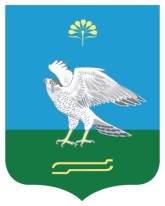 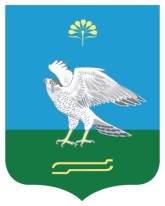 Республика БашкортостанСовет сельского поселения Кожай-Семеновский сельсовет муниципального района Миякинский район ул. Советская, 61 с. Кожай-Семеновка, Миякинский район Республика Башкортостан 452087тел. 2-68-10, факс 2-68-20  Башkортостан РеспубликаhыМиeкe районы муниципаль районыныn Кожай-Семеновка ауыл советы ауыл билeмehе СоветыСовет  урамы, 61 Кожай-Семеновка ауылы Миeкe районы Башkортостан Республикаhы 45208,тел. 2-68-10, факс 2-68-20 Республика БашкортостанСовет сельского поселения Кожай-Семеновский сельсовет муниципального района Миякинский район ул. Советская, 61 с. Кожай-Семеновка, Миякинский район Республика Башкортостан 452087тел. 2-68-10, факс 2-68-20Глава сельского поселенияКожай-Семеновский  сельсоветмуниципального районаМиякинский район Республики Башкортостан	                                                               Р.А.Каримов                                                                                                                                 С.Кожай-Семеновка№ 29 от 23 декабря .Приложение№1 к решению Совета сельского поселения                                          Кожай-Семеновский сельсовет муниципального района                                                                       Миякинский район Республики Башкортостан от 23 декабря    2015 года № 29                                                                            «О бюджете сельского поселения Кожай-Семеновский сельсовет муниципального района Миякинский районРеспублики Башкортостан  на 2016 год и на плановый период 2017 и 2018 годов»Код бюджетной классификации Российской Федерации  Код бюджетной классификации Российской Федерации  Наименование главного адми-нистра-торадоходов бюджета  поселения Наименование 123791Администрация сельского поселения Кожай-Семеновский сельсовет муниципального района Миякинский  район Республики Башкортостан791 1 08 04020 01 0000 110Государственная пошлина за совершение нотариальных действий  должностными лицами органов местного самоуправления, уполномоченными в соответствии с законодательными актами Российской Федерации на совершение нотариальных действий7911 13 01995 10 0000 130Прочие доходы от оказания платных услуг (работ) получателями средств бюджетов сельских поселений7911 13 02065 10 0000 130Доходы, поступающие в порядке возмещения расходов, понесенных в связи с эксплуатацией имущества сельских поселений7911 13 02995 10 0000 130Прочие доходы от компенсации затрат  бюджетов сельских поселений7911 16 23051 10 0000 140Доходы от возмещения ущерба при возникновении страховых случаев по обязательному страхованию гражданской ответственности, когда выгодоприобретателями выступают получатели средств бюджетов сельских поселений7911 16 23052 10 0000 140Доходы от возмещения ущерба при возникновении иных страховых случаев, когда выгодоприобретателями выступают получатели средств бюджетов сельских  поселений7911 16 32000 10 0000 140 Денежные взыскания, налагаемые в возмещение ущерба, причиненного в результате незаконного или нецелевого использования бюджетных средств (в части бюджетов сельских поселений)7911 16 90050 10 0000 140Прочие поступления от денежных взысканий (штрафов) и иных сумм в возмещение ущерба, зачисляемые в бюджеты сельских поселений7911 17 01050 10 0000 180Невыясненные поступления, зачисляемые в бюджеты сельских поселений7911 17 05050 10 0000 180Прочие неналоговые доходы бюджетов сельских поселений7911 17 14030 10 0000 180Средства самообложения граждан, зачисляемые в бюджеты сельских поселений7912 00 00000 00 0000 000Безвозмездные поступления <1>Иные доходы бюджета сельского поселения Кожай-Семеновский сельсовет муниципального района Миякинский район  Республики Башкортостан, администрирование которых может осуществляться главными администраторами доходов бюджета сельского поселения Кожай-Семеновский сельсовет муниципального района Миякинский район Республики Башкортостан в пределах их компетенции1 11 03050 10 0000 120Проценты, полученные от предоставления бюджетных кредитов внутри страны за счет средств бюджетов сельских поселений1 11 09015 10 0000 120Доходы от распоряжения правами на результаты интеллектуальной деятельности военного, специального и двойного назначения, находящимися в собственности сельских  поселений1 11 09025 10 0000 120Доходы от распоряжения правами на результаты научно-технической деятельности, находящимися в собственности сельских поселений1 11 09045 10 0000 120Прочие поступления от использования имущества, находящегося в собственности сельских поселений (за исключением имущества муниципальных бюджетных и автономных учреждений, а также имущества муниципальных унитарных предприятий, в том числе казенных)1 12 04051 10 0000 120 Плата за использование лесов, расположенных на землях иных категорий, находящихся в  собственности сельских поселений, в части платы по договору купли-продажи лесных насаждений 1 12 04052 10 0000 120 Плата за использование лесов, расположенных на землях иных категорий, находящихся в собственности сельских поселений, в части арендной платы1 13 01995 10 0000 130Прочие доходы от оказания платных услуг (работ) получателями средств бюджетов сельских поселений1 13 02065 10 0000 130Доходы, поступающие в порядке возмещения расходов, понесенных в связи с эксплуатацией  имущества сельских поселений1 13 02995 10 0000 130Прочие доходы от компенсации затрат  бюджетов сельских поселений1 14 01050 10 0000 410Доходы от продажи квартир, находящихся в собственности сельских поселений1 14 03050 10 0000 410Средства от распоряжения и реализации конфискованного и иного имущества, обращенного в доходы сельских  поселений (в части реализации основных средств по указанному имуществу1 14 03050 10 0000 440Средства от распоряжения и реализации конфискованного и иного имущества, обращенного в доходы сельских поселений (в части реализации материальных запасов по указанному имуществу)1 14 04050 10 0000 420Доходы от продажи нематериальных активов, находящихся в собственности сельских поселений1 15 02050 10 0000 140Платежи, взимаемые органами местного самоуправления (организациями) сельских поселений за выполнение определенных функций1 16 23051 10 0000 140Доходы от возмещения ущерба при возникновении страховых случаев по обязательному страхованию гражданской ответственности, когда выгодоприобретателями выступают получатели средств бюджетов сельских поселений1 16 23052 10 0000 140Доходы от возмещения ущерба при возникновении иных страховых случаев, когда выгодоприобретателями выступают получатели средств бюджетов сельских поселений1 16 90050 10 0000 140Прочие поступления от денежных взысканий (штрафов) и иных сумм в возмещение ущерба, зачисляемые в бюджеты сельских поселений1 17 01050 10 0000 180Невыясненные поступления, зачисляемые в бюджеты сельских поселений1 17 05050 10 0000 180Прочие неналоговые доходы бюджетов сельских поселений2 00 00000 00 0000 000Безвозмездные поступления <1>, <2>Код бюджетной классификации Российской Федерации  Код бюджетной классификации Российской Федерации  Наименование главного администратора источников финансирования дефицита бюджета сельского поселения Кожай-Семеновский сельсоветмуниципального района Миякинский район Республики Башкортостанглавного адми-нистра-тораИсточников финансирования дефицита бюджета сельского поселенияКожай-Семеновский сельсоветмуниципального района Миякинский район Республики БашкортостанНаименование главного администратора источников финансирования дефицита бюджета сельского поселения Кожай-Семеновский сельсоветмуниципального района Миякинский район Республики Башкортостан123791Администрация сельского поселенияКожай-Семеновский сельсоветмуниципального района Миякинский район Республики Башкортостан79101 05 02 01 10 0000 510Увеличение остатков денежных средств бюджета сельского поселения79101 05 02 01 100000 610Уменьшение остатков денежных средств бюджета сельского поселенияПриложение  № 3                                                                        к  решению Совета сельского поселения                                          Кожай-Семеновский сельсовет муниципального района                                                                        Миякинский район Республики Башкорстан от 23декабря 2015года № 29                                                                            «О бюджете сельского поселения Кожай-Семеновский сельсовет  муниципального районаМиякинский район Республики Башкортостан  на 2016 год и на плановый период 2017 и 2018 годов»Коды Бюджетной КлассификацииПоказателиСуммаВсего2051,31000000000 000 0000 000 НАЛОГОВЫЕ И НЕНАЛОГОВЫЕ ДОХОДЫ769,01010000000 000 0000 000Налоги на прибыль, доходы651010200001 000 0000 110Налог на доходы физических лиц651010201001 000 0000 110Налог на доходы физических лиц с доходов, источником которых является налоговый агент, за исключением доходов, в отношении которых исчисление и уплата налога осуществляются в соответствии со статьями 227, 227.1 и 228 Налогового кодекса Российской Федерации       651050000000 000 0000 000Налоги на совокупный доход91050301001 000 0000 110Единый  сельскохозяйственный налог91060000000 000 0000 000Налоги на имущество6581060103010 000 0000 110Налог на имущество физических лиц2181060601310 000 0000 110Земельный налог4401060603310 000 0000 110Земельный налог с организаций, обладающих земельным участком , расположенным в границах сельских поселений821060604310 000 0000 110Земельный налог с  физических лиц, обладающих земельным участком , расположенным в границах сельских поселений3581080000000 000 0000 000Государственная пошлина91080402001 000 1000 110Государственная пошлина за совершение нотариальных действий должностными лицами органов местного самоуправления, уполномоченными в соответствии с законодательными актами Российской Федерации на совершение нотариальных действий91140000000 000 0000 000Доходы от продажи материальных и нематериальных активов25,0 1140205210 000 0000 410Доходы от реализации имущества, находящегося в оперативном управлении учреждений, находящихся в ведении органов управления сельских поселений (за исключением имущества муниципальных бюджетных и автономных учреждений)25,01160000000 000 0000 000Штрафы,санкции,возмещение ущерба3,01165104002 000 0000 140 Денежные взыскания (штрафы), установленные законами субъектов Российской Федерации за несоблюдение муниципальных правовых актов, зачисляемые в бюджеты поселений3,02000000000 000 0000 000Безвозмездные поступления1282,32020100110 000 0000 151Дотации бюджетам муниципальных районов на выравнивание бюджетной обеспеченности 660,3  2020301510 000 0000 151Субвенции на осуществление первичного воинского учета, где отсутствуют военные комиссариаты122,0 2020499910  000 7502 151Прочие безвозмездные поступления в бюджеты от бюджетов муниципальных районов500         Приложение  № 3.1                                                                       к  решению Советасельского поселения                                           Кожай-Семеновский сельсовет муниципального района                                                                      Миякинский район Республики Башкорстан            муниципального района                                                                                                                                                            Миякинский район Республики Башкорстан  от 23 декабря года №29                                                                            «О бюджете сельского поселения Кожай-Семеновский сельсовет  муниципального районаМиякинский район Республики Башкортостан  на 2016 год и на плановый период 2017 и 2018 годов»Коды Бюджетной КлассификацииПоказателиСуммаСуммаКоды Бюджетной КлассификацииПоказатели2017 год2018 годВсего1929,31929,31000000000 000 0000 000 НАЛОГОВЫЕ И НЕНАЛОГОВЫЕ ДОХОДЫ769771,31010000000 000 0000 000Налоги на прибыль, доходы70751010200001 000 0000 110Налог на доходы физических лиц70751010201001 000 0000 110Налог на доходы физических лиц с доходов, источником которых является налоговый агент, за исключением доходов, в отношении которых исчисление и уплата налога осуществляются в соответствии со статьями 227, 227.1 и 228 Налогового кодекса Российской Федерации70751050000000 000 0000 000Налоги на совокупный доход12121050301001 000 0000 110Единый  сельскохозяйственный налог12121060000000 000 0000 000Налоги на имущество6626661060103010 000 0000 110Налог на имущество физических лиц2182181060600000 000 0000 110Земельный налог4444481060603310 000 0000 110Земельный налог с организаций, обладающих земельным участком , расположенным в границах сельских поселений82821060604310 000 0000 110Земельный налог с  физических лиц, обладающих земельным участком , расположенным в границах сельских поселений3623661080000000 000 0000 000Государственная пошлина991080402001 000 1000 110Государственная пошлина за совершение нотариальных действий должностными лицами органов местного самоуправления, уполномоченными в соответствии с законодательными актами Российской Федерации на совершение нотариальных действий991140000000 000 0000 000Доходы от продажи материальных и нематериальных активов12,05,3 1140205210 000 0000 410Доходы от реализации имущества, находящегося в оперативном управлении учреждений, находящихся в ведении органов управления сельских поселений (за исключением имущества муниципальных бюджетных и автономных учреждений)12,05,31160000000 000 0000 000Штрафы,санкции,возмещение ущерба4,04,01165104002 000 0000 140 Денежные взыскания (штрафы), установленные законами субъектов Российской Федерации за несоблюдение муниципальных правовых актов, зачисляемые в бюджеты поселений4,04,02000000000 000 0000 000Безвозмездные поступления1160,311582020100110 000 0000 151Дотации бюджетам муниципальных районов на выравнивание бюджетной обеспеченности 660,3658   2020499910  000 7502 151Прочие безвозмездные поступления в бюджеты от бюджетов муниципальных районов500500НаименованиеРзПрЦСРВРСуммаНаименованиеРзПр2016122345ВСЕГО2051,3ОБЩЕГОСУДАРСТВЕННЫЕ ВОПРОСЫ010001001429,3Функционирование Правительства РФ, высших органов исполнительной власти субъектов РФ, местных администраций0100010019000000001429,3 Муниципальная программа «Развитие муниципальной службы  в администрации сельского поселения Кожай-Семеновский сельсовет муниципального района Миякинский район  Республики Башкортостан»0100010019200000001429,3Подпрограмма «Повышение эффективности муниципального управления, оптимизации затрат и развитие ресурсного обеспечения муниципальной службы. Создание организационных, информационных, финансовых условий для развития муниципальной службы в сельском поселение Кожай-Семеновский сельсовет муниципального района Миякинский  район  РБ»0100010019200000001429,3Функционирование высшего должностного лица субъекта Российской Федерации и муниципального образования01020102492,2Основное мероприятие «Реализация задач и функций возложенных на Совет сельского поселения»010201021920200000492,2Глава сельского поселения010201021920202030492,2 Расходы на выплаты персоналу в целях обеспечения выполнения функций муниципальными органами, казенными учреждениями, органами управления государственными внебюджетными фондами 010201021920202030100492,2Функционирование Правительства Российской Федерации, высших исполнительных органов государственной власти субъектов Российской Федерации, местных администраций01040104937,1Основное мероприятие «Реализация задач и функций возложенных на Администрации сельских поселений»010401041920100000937,1Аппарат органов сельских поселений010401041920102040937,1Расходы на выплаты персоналу в целях обеспечения выполнения функций муниципальными органами, казенными учреждениями, органами управления государственными внебюджетными фондами 010401041920102040100768,5Закупка товаров, работ и услуг для муниципальных нужд010401041920102040200160,5Иные бюджетные ассигнования0104010419201020408008,1Национальная оборона02000200122,0Мобилизационная и вневойсковая подготовка122,0 Муниципальная программа «Развитие муниципальной службы  в администрации сельского поселения Кожай-Семеновский сельсовет муниципального района Миякинский район  Республики Башкортостан»020302031900000000122,0Подпрограмма «Создание организационных, информационных, финансовых условий для развития муниципальной службы в сельском поселение Кожай-Семеновский сельсовет муниципального района Миякинский  район  РБ»020302031920300000122,0Основное мероприятие «Воинский учет »020302031920300000122,0 Осуществление первичного воинского учета на территориях, где отсутствуют военные комиссариаты, за счет средств федерального бюджета020302031920300000122,0Расходы на выплаты персоналу в целях обеспечения выполнения функций муниципальными органами, казенными учреждениями, органами управления государственными внебюджетными фондами 020302031920351180100115,8Закупка товаров, работ и услуг для муниципальных нужд0203020319203511802006,2Жилищно-коммунальное хозяйство05000500500,0Муниципальная программа «Развитие жилищно-коммунального хозяйства сельского поселения Кожай-Семеновский сельсовет муниципального района  Миякинский район Республики Башкортостан в 2016-2018  годах»050005001700000000500,0Благоустройство05030503500,0Подпрограмма «Благоустройство территории населенных пунктов сельского поселения»050305031720000000500,0Основное мероприятие «Благоустройство территории населенных пунктов сельского поселения»050305031720100000500,0Иные межбюджетные трансферты на финансирование мероприятий по благоустройству территорий населенных пунктов и осуществлению дорожной деятельности в границах сельских поселений050305031720174040500,0Прочая закупка товаров, работ и услуг для обеспечения муниципальных нужд050305031720174040200500,0НаименованиеРзПрЦСРВРСуммаСуммаНаименованиеРзПр122345ВСЕГО1929,31929,3ОБЩЕГОСУДАРСТВЕННЫЕ ВОПРОСЫ010001001393,61357,8Функционирование Правительства РФ, высших органов исполнительной власти субъектов РФ, местных администраций010001001393,61357,8 Муниципальная программа «Развитие муниципальной службы  в администрации сельского поселения Кожай-Семеновский сельсовет муниципального района Миякинский район  Республики Башкортостан»0100010019000000001393,61357,8Подпрограмма «Повышение эффективности муниципального управления, оптимизации затрат и развитие ресурсного обеспечения муниципальной службы. Создание организационных, информационных, финансовых условий для развития муниципальной службы в сельском поселение Кожай-Семеновский сельсовет муниципального района Миякинский  район  РБ»0100010019200000001393,61357,8Функционирование высшего должностного лица субъекта Российской Федерации и муниципального образования010201021920000000492,2492,2Основное мероприятие «Реализация задач и функций возложенных на Совет сельского поселения»010201021920200000492,2492,2Глава сельского поселения010201021920202030492,2492,2 Расходы на выплаты персоналу в целях обеспечения выполнения функций муниципальными органами, казенными учреждениями, органами управления государственными внебюджетными фондами 010201021920202030100492,2492,2Функционирование Правительства Российской Федерации, высших исполнительных органов государственной власти субъектов Российской Федерации, местных администраций010401041920000000901,4865,6Основное мероприятие «Реализация задач и функций возложенных на Администрации сельских поселений»010401041920100000901,4865,6Аппарат органов сельских поселений010401041920102040901,4865,6Расходы на выплаты персоналу в целях обеспечения выполнения функций муниципальными органами, казенными учреждениями, органами управления государственными внебюджетными фондами 010401041920102040100768,5768,5Закупка товаров, работ и услуг для муниципальных нужд010401041920102040200124,889,0Иные бюджетные ассигнования0104010419201020408008,18,1Жилищно-коммунальное хозяйство05000500500,0500,0Муниципальная программа «Развитие жилищно-коммунального хозяйства сельского поселения Кожай-Семеновский сельсовет муниципального района  Миякинский район Республики Башкортостан в 2016-2018  годах»050005001700000000500,0500,0Благоустройство05030503500,0500,0Подпрограмма «Благоустройство территории населенных пунктов сельского поселения»050305031720000000500,0500,0Основное мероприятие «Благоустройство территории населенных пунктов сельского поселения»050305031720100000500,0500,0Иные межбюджетные трансферты на финансирование мероприятий по благоустройству территорий населенных пунктов и осуществлению дорожной деятельности в границах сельских поселений050305031720174040500,0500,0Прочая закупка товаров, работ и услуг для обеспечения муниципальных нужд050305031720174040200500,0500,0УСЛОВНО УТВЕРЖДЕННЫЕ РАСХОДЫ9900990035,771,5Непрограммные расходы99009900990000000035,771,5Условно утвержденные расходы99999999999999999935,771,5Условно утвержденные расходы99999999999999999999935,771,5НаименованиеЦСРВРСуммаНаименование20161234ВСЕГО2051,3ОБЩЕГОСУДАРСТВЕННЫЕ ВОПРОСЫ1429,3Функционирование Правительства РФ, высших органов исполнительной власти субъектов РФ, местных администраций19000000001429,3 Муниципальная программа «Развитие муниципальной службы  в администрации сельского поселения Кожай-Семеновский сельсовет муниципального района Миякинский район  Республики Башкортостан»19200000001429,3Подпрограмма «Повышение эффективности муниципального управления, оптимизации затрат и развитие ресурсного обеспечения муниципальной службы. Создание организационных, информационных, финансовых условий для развития муниципальной службы в сельском поселение Кожай-Семеновский сельсовет муниципального района Миякинский  район  РБ»19200000001429,3Функционирование высшего должностного лица субъекта Российской Федерации и муниципального образования492,2Основное мероприятие «Реализация задач и функций возложенных на Совет сельского поселения»1920200000492,2Глава сельского поселения1920202030492,2 Расходы на выплаты персоналу в целях обеспечения выполнения функций муниципальными органами, казенными учреждениями, органами управления государственными внебюджетными фондами 1920202030100492,2Функционирование Правительства Российской Федерации, высших исполнительных органов государственной власти субъектов Российской Федерации, местных администраций937,1Основное мероприятие «Реализация задач и функций возложенных на Администрации сельских поселений»1920100000937,1Аппарат органов сельских поселений1920102040937,1Расходы на выплаты персоналу в целях обеспечения выполнения функций муниципальными органами, казенными учреждениями, органами управления государственными внебюджетными фондами 1920102040100768,5Закупка товаров, работ и услуг для муниципальных нужд1920102040200160,5Иные бюджетные ассигнования19201020408008,1Национальная оборона122,0Мобилизационная и вневойсковая подготовка122,0 Муниципальная программа «Развитие муниципальной службы  в администрации сельского поселения Кожай-Семеновский сельсовет муниципального района Миякинский район  Республики Башкортостан»1900000000122,0Подпрограмма «Создание организационных, информационных, финансовых условий для развития муниципальной службы в сельском поселение Кожай-Семеновский сельсовет муниципального района Миякинский  район  РБ»1920300000122,0Основное мероприятие «Воинский учет »1920300000122,0 Осуществление первичного воинского учета на территориях, где отсутствуют военные комиссариаты, за счет средств федерального бюджета1920300000122,0Расходы на выплаты персоналу в целях обеспечения выполнения функций муниципальными органами, казенными учреждениями, органами управления государственными внебюджетными фондами 1920351180100115,8Закупка товаров, работ и услуг для муниципальных нужд19203511802006,2Жилищно-коммунальное хозяйство500,0Муниципальная программа «Развитие жилищно-коммунального хозяйства сельского поселения Кожай-Семеновский сельсовет муниципального района  Миякинский район Республики Башкортостан в 2016-2018  годах»1700000000500,0Благоустройство500,0Подпрограмма «Благоустройство территории населенных пунктов сельского поселения»1720000000500,0Основное мероприятие «Благоустройство территории населенных пунктов сельского поселения»1720100000500,0Иные межбюджетные трансферты на финансирование мероприятий по благоустройству территорий населенных пунктов и осуществлению дорожной деятельности в границах сельских поселений1720174040500,0Прочая закупка товаров, работ и услуг для обеспечения муниципальных нужд1720174040200500,0                                                                                 Приложение № 5.1к решению Советасельского поселенияКожай-Семеновский сельсоветмуниципального районаМиякинский районРеспублики Башкортостанот 23  декабря 2015 года № 29«О бюджете сельского поселения Кожай-Семеновский сельсовет муниципального района Миякинский район Республики Башкортостан на 2016 год и на плановый период 2017 и 2018 годов»                                                                                   Приложение № 5.1к решению Советасельского поселенияКожай-Семеновский сельсоветмуниципального районаМиякинский районРеспублики Башкортостанот 23  декабря 2015 года № 29«О бюджете сельского поселения Кожай-Семеновский сельсовет муниципального района Миякинский район Республики Башкортостан на 2016 год и на плановый период 2017 и 2018 годов»                                                                                   Приложение № 5.1к решению Советасельского поселенияКожай-Семеновский сельсоветмуниципального районаМиякинский районРеспублики Башкортостанот 23  декабря 2015 года № 29«О бюджете сельского поселения Кожай-Семеновский сельсовет муниципального района Миякинский район Республики Башкортостан на 2016 год и на плановый период 2017 и 2018 годов»  РАСПРЕДЕЛЕНИЕ
бюджетных ассигнований на 2017-2018 год по 
целевым статьям (программам сельского поселения  и непрограммным направлениям деятельности) группам  видов расходов классификации расходов бюджетаРАСПРЕДЕЛЕНИЕ
бюджетных ассигнований на 2017-2018 год по 
целевым статьям (программам сельского поселения  и непрограммным направлениям деятельности) группам  видов расходов классификации расходов бюджетаРАСПРЕДЕЛЕНИЕ
бюджетных ассигнований на 2017-2018 год по 
целевым статьям (программам сельского поселения  и непрограммным направлениям деятельности) группам  видов расходов классификации расходов бюджетаРАСПРЕДЕЛЕНИЕ
бюджетных ассигнований на 2017-2018 год по 
целевым статьям (программам сельского поселения  и непрограммным направлениям деятельности) группам  видов расходов классификации расходов бюджетаРАСПРЕДЕЛЕНИЕ
бюджетных ассигнований на 2017-2018 год по 
целевым статьям (программам сельского поселения  и непрограммным направлениям деятельности) группам  видов расходов классификации расходов бюджетаРАСПРЕДЕЛЕНИЕ
бюджетных ассигнований на 2017-2018 год по 
целевым статьям (программам сельского поселения  и непрограммным направлениям деятельности) группам  видов расходов классификации расходов бюджетаРАСПРЕДЕЛЕНИЕ
бюджетных ассигнований на 2017-2018 год по 
целевым статьям (программам сельского поселения  и непрограммным направлениям деятельности) группам  видов расходов классификации расходов бюджетаРАСПРЕДЕЛЕНИЕ
бюджетных ассигнований на 2017-2018 год по 
целевым статьям (программам сельского поселения  и непрограммным направлениям деятельности) группам  видов расходов классификации расходов бюджетаРАСПРЕДЕЛЕНИЕ
бюджетных ассигнований на 2017-2018 год по 
целевым статьям (программам сельского поселения  и непрограммным направлениям деятельности) группам  видов расходов классификации расходов бюджетаРАСПРЕДЕЛЕНИЕ
бюджетных ассигнований на 2017-2018 год по 
целевым статьям (программам сельского поселения  и непрограммным направлениям деятельности) группам  видов расходов классификации расходов бюджета(тыс.рублей)(тыс.рублей)(тыс.рублей)НаименованиеНаименованиеНаименованиеНаименованиеЦРСВрВр2017 год2018 год2018 год1111233455ВСЕГОВСЕГОВСЕГОВСЕГО1929,31929,31929,3ОБЩЕГОСУДАРСТВЕННЫЕ ВОПРОСЫОБЩЕГОСУДАРСТВЕННЫЕ ВОПРОСЫОБЩЕГОСУДАРСТВЕННЫЕ ВОПРОСЫОБЩЕГОСУДАРСТВЕННЫЕ ВОПРОСЫ1393,61357,81357,8Функционирование Правительства РФ, высших органов исполнительной власти субъектов РФ, местных администрацийФункционирование Правительства РФ, высших органов исполнительной власти субъектов РФ, местных администрацийФункционирование Правительства РФ, высших органов исполнительной власти субъектов РФ, местных администрацийФункционирование Правительства РФ, высших органов исполнительной власти субъектов РФ, местных администраций1393,61357,81357,8 Муниципальная программа «Развитие муниципальной службы  в администрации сельского поселения Кожай-Семеновский сельсовет муниципального района Миякинский район  Республики Башкортостан» Муниципальная программа «Развитие муниципальной службы  в администрации сельского поселения Кожай-Семеновский сельсовет муниципального района Миякинский район  Республики Башкортостан» Муниципальная программа «Развитие муниципальной службы  в администрации сельского поселения Кожай-Семеновский сельсовет муниципального района Миякинский район  Республики Башкортостан» Муниципальная программа «Развитие муниципальной службы  в администрации сельского поселения Кожай-Семеновский сельсовет муниципального района Миякинский район  Республики Башкортостан»19000000001393,61357,81357,8Подпрограмма «Повышение эффективности муниципального управления, оптимизации затрат и развитие ресурсного обеспечения муниципальной службы. Создание организационных, информационных, финансовых условий для развития муниципальной службы в сельском поселение Кожай-Семеновский сельсовет муниципального района Миякинский  район  РБ»Подпрограмма «Повышение эффективности муниципального управления, оптимизации затрат и развитие ресурсного обеспечения муниципальной службы. Создание организационных, информационных, финансовых условий для развития муниципальной службы в сельском поселение Кожай-Семеновский сельсовет муниципального района Миякинский  район  РБ»Подпрограмма «Повышение эффективности муниципального управления, оптимизации затрат и развитие ресурсного обеспечения муниципальной службы. Создание организационных, информационных, финансовых условий для развития муниципальной службы в сельском поселение Кожай-Семеновский сельсовет муниципального района Миякинский  район  РБ»Подпрограмма «Повышение эффективности муниципального управления, оптимизации затрат и развитие ресурсного обеспечения муниципальной службы. Создание организационных, информационных, финансовых условий для развития муниципальной службы в сельском поселение Кожай-Семеновский сельсовет муниципального района Миякинский  район  РБ»19200000001393,61357,81357,8Функционирование высшего должностного лица субъекта Российской Федерации и муниципального образованияФункционирование высшего должностного лица субъекта Российской Федерации и муниципального образованияФункционирование высшего должностного лица субъекта Российской Федерации и муниципального образованияФункционирование высшего должностного лица субъекта Российской Федерации и муниципального образования1920000000492,2492,2492,2Основное мероприятие «Реализация задач и функций возложенных на Совет сельского поселения»Основное мероприятие «Реализация задач и функций возложенных на Совет сельского поселения»Основное мероприятие «Реализация задач и функций возложенных на Совет сельского поселения»Основное мероприятие «Реализация задач и функций возложенных на Совет сельского поселения»1920200000492,2492,2492,2Глава сельского поселенияГлава сельского поселенияГлава сельского поселенияГлава сельского поселения1920202030492,2492,2492,2 Расходы на выплаты персоналу в целях обеспечения выполнения функций муниципальными органами, казенными учреждениями, органами управления государственными внебюджетными фондами  Расходы на выплаты персоналу в целях обеспечения выполнения функций муниципальными органами, казенными учреждениями, органами управления государственными внебюджетными фондами  Расходы на выплаты персоналу в целях обеспечения выполнения функций муниципальными органами, казенными учреждениями, органами управления государственными внебюджетными фондами  Расходы на выплаты персоналу в целях обеспечения выполнения функций муниципальными органами, казенными учреждениями, органами управления государственными внебюджетными фондами 1920202030100100492,2492,2492,2Функционирование Правительства Российской Федерации, высших исполнительных органов государственной власти субъектов Российской Федерации, местных администрацийФункционирование Правительства Российской Федерации, высших исполнительных органов государственной власти субъектов Российской Федерации, местных администрацийФункционирование Правительства Российской Федерации, высших исполнительных органов государственной власти субъектов Российской Федерации, местных администрацийФункционирование Правительства Российской Федерации, высших исполнительных органов государственной власти субъектов Российской Федерации, местных администраций1920000000901,4865,6865,6Основное мероприятие «Реализация задач и функций возложенных на Администрации сельских поселений»Основное мероприятие «Реализация задач и функций возложенных на Администрации сельских поселений»Основное мероприятие «Реализация задач и функций возложенных на Администрации сельских поселений»Основное мероприятие «Реализация задач и функций возложенных на Администрации сельских поселений»1920100000901,4865,6865,6Аппарат органов сельских поселенийАппарат органов сельских поселенийАппарат органов сельских поселенийАппарат органов сельских поселений1920102040901,4865,6865,6Расходы на выплаты персоналу в целях обеспечения выполнения функций муниципальными органами, казенными учреждениями, органами управления государственными внебюджетными фондами Расходы на выплаты персоналу в целях обеспечения выполнения функций муниципальными органами, казенными учреждениями, органами управления государственными внебюджетными фондами Расходы на выплаты персоналу в целях обеспечения выполнения функций муниципальными органами, казенными учреждениями, органами управления государственными внебюджетными фондами Расходы на выплаты персоналу в целях обеспечения выполнения функций муниципальными органами, казенными учреждениями, органами управления государственными внебюджетными фондами 1920102040100100768,5768,5768,5Закупка товаров, работ и услуг для муниципальных нуждЗакупка товаров, работ и услуг для муниципальных нуждЗакупка товаров, работ и услуг для муниципальных нуждЗакупка товаров, работ и услуг для муниципальных нужд1920102040200200124,889,089,0Иные бюджетные ассигнованияИные бюджетные ассигнованияИные бюджетные ассигнованияИные бюджетные ассигнования19201020408008008,18,18,1Жилищно-коммунальное хозяйствоЖилищно-коммунальное хозяйствоЖилищно-коммунальное хозяйствоЖилищно-коммунальное хозяйство500,0500,0500,0Муниципальная программа «Развитие жилищно-коммунального хозяйства сельского поселения Кожай-Семеновский сельсовет муниципального района  Миякинский район Республики Башкортостан в 2016-2018  годах»Муниципальная программа «Развитие жилищно-коммунального хозяйства сельского поселения Кожай-Семеновский сельсовет муниципального района  Миякинский район Республики Башкортостан в 2016-2018  годах»Муниципальная программа «Развитие жилищно-коммунального хозяйства сельского поселения Кожай-Семеновский сельсовет муниципального района  Миякинский район Республики Башкортостан в 2016-2018  годах»Муниципальная программа «Развитие жилищно-коммунального хозяйства сельского поселения Кожай-Семеновский сельсовет муниципального района  Миякинский район Республики Башкортостан в 2016-2018  годах»1700000000500,0500,0500,0БлагоустройствоБлагоустройствоБлагоустройствоБлагоустройство500,0500,0500,0Подпрограмма «Благоустройство территории населенных пунктов сельского поселения»Подпрограмма «Благоустройство территории населенных пунктов сельского поселения»Подпрограмма «Благоустройство территории населенных пунктов сельского поселения»Подпрограмма «Благоустройство территории населенных пунктов сельского поселения»1720000000500,0500,0500,0Основное мероприятие «Благоустройство территории населенных пунктов сельского поселения»Основное мероприятие «Благоустройство территории населенных пунктов сельского поселения»Основное мероприятие «Благоустройство территории населенных пунктов сельского поселения»Основное мероприятие «Благоустройство территории населенных пунктов сельского поселения»1720100000500,0500,0500,0Иные межбюджетные трансферты на финансирование мероприятий по благоустройству территорий населенных пунктов и осуществлению дорожной деятельности в границах сельских поселенийИные межбюджетные трансферты на финансирование мероприятий по благоустройству территорий населенных пунктов и осуществлению дорожной деятельности в границах сельских поселенийИные межбюджетные трансферты на финансирование мероприятий по благоустройству территорий населенных пунктов и осуществлению дорожной деятельности в границах сельских поселенийИные межбюджетные трансферты на финансирование мероприятий по благоустройству территорий населенных пунктов и осуществлению дорожной деятельности в границах сельских поселений1720174040500,0500,0500,0Прочая закупка товаров, работ и услуг для обеспечения муниципальных нуждПрочая закупка товаров, работ и услуг для обеспечения муниципальных нуждПрочая закупка товаров, работ и услуг для обеспечения муниципальных нуждПрочая закупка товаров, работ и услуг для обеспечения муниципальных нужд1720174040200200500,0500,0500,0УСЛОВНО УТВЕРЖДЕННЫЕ РАСХОДЫУСЛОВНО УТВЕРЖДЕННЫЕ РАСХОДЫУСЛОВНО УТВЕРЖДЕННЫЕ РАСХОДЫУСЛОВНО УТВЕРЖДЕННЫЕ РАСХОДЫ35,771,571,5Непрограммные расходыНепрограммные расходыНепрограммные расходыНепрограммные расходы990000000035,771,571,5Условно утвержденные расходыУсловно утвержденные расходыУсловно утвержденные расходыУсловно утвержденные расходы999999999935,771,571,5Условно утвержденные расходыУсловно утвержденные расходыУсловно утвержденные расходыУсловно утвержденные расходы999999999999999935,771,571,5Приложение  № 6.1                                                               к   решению Совета сельского поселения Кожай-Семеновский сельсовет муниципального района Миякинский район Республики Башкортостан от «23» декабря 2015 года № 29Приложение  № 6.1                                                               к   решению Совета сельского поселения Кожай-Семеновский сельсовет муниципального района Миякинский район Республики Башкортостан от «23» декабря 2015 года № 29Приложение  № 6.1                                                               к   решению Совета сельского поселения Кожай-Семеновский сельсовет муниципального района Миякинский район Республики Башкортостан от «23» декабря 2015 года № 29Приложение  № 6.1                                                               к   решению Совета сельского поселения Кожай-Семеновский сельсовет муниципального района Миякинский район Республики Башкортостан от «23» декабря 2015 года № 29Приложение  № 6.1                                                               к   решению Совета сельского поселения Кожай-Семеновский сельсовет муниципального района Миякинский район Республики Башкортостан от «23» декабря 2015 года № 29Приложение  № 6.1                                                               к   решению Совета сельского поселения Кожай-Семеновский сельсовет муниципального района Миякинский район Республики Башкортостан от «23» декабря 2015 года № 29Приложение  № 6.1                                                               к   решению Совета сельского поселения Кожай-Семеновский сельсовет муниципального района Миякинский район Республики Башкортостан от «23» декабря 2015 года № 29Приложение  № 6.1                                                               к   решению Совета сельского поселения Кожай-Семеновский сельсовет муниципального района Миякинский район Республики Башкортостан от «23» декабря 2015 года № 29Ведомственная структура расходов бюджета сельского поселения  Ведомственная структура расходов бюджета сельского поселения  Ведомственная структура расходов бюджета сельского поселения  Ведомственная структура расходов бюджета сельского поселения  Ведомственная структура расходов бюджета сельского поселения  Ведомственная структура расходов бюджета сельского поселения  Ведомственная структура расходов бюджета сельского поселения  Ведомственная структура расходов бюджета сельского поселения  Кожай-Семеновский сельсовет  муниципального  района Миякинский район Кожай-Семеновский сельсовет  муниципального  района Миякинский район Кожай-Семеновский сельсовет  муниципального  района Миякинский район Кожай-Семеновский сельсовет  муниципального  района Миякинский район Кожай-Семеновский сельсовет  муниципального  района Миякинский район Кожай-Семеновский сельсовет  муниципального  района Миякинский район Кожай-Семеновский сельсовет  муниципального  района Миякинский район Кожай-Семеновский сельсовет  муниципального  района Миякинский район Республики Башкорстан на плановый период 2017-2018 годаРеспублики Башкорстан на плановый период 2017-2018 годаРеспублики Башкорстан на плановый период 2017-2018 годаРеспублики Башкорстан на плановый период 2017-2018 годаРеспублики Башкорстан на плановый период 2017-2018 годаРеспублики Башкорстан на плановый период 2017-2018 годаРеспублики Башкорстан на плановый период 2017-2018 годаРеспублики Башкорстан на плановый период 2017-2018 года(тыс. руб.)(тыс. руб.)(тыс. руб.)(тыс. руб.)(тыс. руб.)(тыс. руб.)(тыс. руб.)(тыс. руб.)НаименованиеВедРзПрЦельЦельВид201720172018ВСЕГО1929,31929,31929,3ОБЩЕГОСУДАРСТВЕННЫЕ ВОПРОСЫ1393,61393,61357,8Функционирование Правительства РФ, высших органов исполнительной власти субъектов РФ, местных администраций7911393,61393,61357,8 Муниципальная программа «Развитие муниципальной службы  в администрации сельского поселения Кожай-Семеновский сельсовет муниципального района Миякинский район  Республики Башкортостан»7910100190000000019000000001393,61393,61357,8Подпрограмма «Повышение эффективности муниципального управления, оптимизации затрат и развитие ресурсного обеспечения муниципальной службы. Создание организационных, информационных, финансовых условий для развития муниципальной службы в сельском поселение Кожай-Семеновский сельсовет муниципального района Миякинский  район  РБ»7910100192000000019200000001393,61393,61357,8Функционирование высшего должностного лица субъекта Российской Федерации и муниципального образования791010219200000001920000000492,2492,2492,2Основное мероприятие «Реализация задач и функций возложенных на Совет сельского поселения"791010219202000001920200000492,2492,2492,2Глава сельского поселения791010219202020301920202030492,2492,2492,2 Расходы на выплаты персоналу в целях обеспечения выполнения функций муниципальными органами, казенными учреждениями, органами управления государственными внебюджетными фондами 791010219202020301920202030100492,2492,2492,2Функционирование Правительства Российской Федерации, высших исполнительных органов государственной власти субъектов Российской Федерации, местных администраций7910104901,4901,4865,6Основное мероприятие «Реализация задач и функций возложенных на Администрации сельских поселений»791010419201000001920100000901,4901,4865,6Аппарат органов сельских поселений791010419201020401920102040901,4901,4865,6Расходы на выплаты персоналу в целях обеспечения выполнения функций муниципальными органами, казенными учреждениями, органами управления государственными внебюджетными фондами 791010419201020401920102040100768,5768,5768,5Закупка товаров, работ и услуг для муниципальных нужд791010419201020401920102040200124,8124,889Иные бюджетные ассигнования7910104192010204019201020408008,18,18,1Жилищно-коммунальное хозяйство791500500500,0Муниципальная программа «Развитие жилищно-коммунального хозяйства сельского поселения Кожай-Семеновский сельсовет муниципального района  Миякинский район Республики Башкортостан в 2016-2018  годах»791050317000000001700000000500,0500,0500,0Благоустройство791050317000000001700000000500,0500,0500,0Подпрограмма «Благоустройство территории населенных пунктов сельского поселения»791050317200000001720000000500,0500,0500,0Основное мероприятие «Благоустройство территории населенных пунктов сельского поселения»791050317201000001720100000500,0500,0500,0Иные межбюджетные трансферты на финансирование мероприятий по благоустройству территорий населенных пунктов и осуществлению дорожной деятельности в границах сельских поселений791050317201740401720174040500,0500,0500,0Прочая закупка товаров, работ и услуг для обеспечения муниципальных нужд791050317201740401720174040200500,0500,0500,0УСЛОВНО УТВЕРЖДЕННЫЕ РАСХОДЫ990035,735,771,5Непрограммные расходы99009900000000990000000035,735,771,5Условно утвержденные расходы99999999999999999999999935,735,771,5Условно утвержденны расходы99999999999999999999999999935,735,771,5ВСЕГО1929,31929,31929,3ОБЩЕГОСУДАРСТВЕННЫЕ ВОПРОСЫ1393,61393,61357,8Функционирование Правительства РФ, высших органов исполнительной власти субъектов РФ, местных администраций7911393,61393,61357,8